О внесении изменений в Устав Ярославского сельского поселения Моргаушского района Чувашской РеспубликиВ целях приведения в соответствие с действующим законодательством Устава Ярославского сельского поселения Моргаушского района Чувашской Республики, принятого решением Собрания депутатов Ярославского сельского поселения Моргаушского района Чувашской Республики от 29 апреля . № С-6/1, Собрание депутатов Ярославского сельское поселения Моргаушского района Чувашской Республики р е ш и л о:1. Внести в Устав Ярославского сельского поселения Моргаушского района Чувашской Республики, принятый решением Собрания депутатов Ярославского сельского поселения Моргаушского района Чувашской Республики от 29 апреля . № С-8/1, следующие изменения:1.1. В абзаце первом части 7 статьи 5 слова «Муниципальные правовые акты» заменить словами «Муниципальные нормативные правовые акты»;1.2. Часть 1 статьи 6 изложить в следующей редакции:«Статья 6. Вопросы местного значения Ярославского сельского поселения1. К вопросам местного значения Ярославского сельского поселения относятся:1) составление и рассмотрение проекта бюджета Ярославского сельского поселения, утверждение и исполнение бюджета Ярославского сельского поселения, осуществление контроля за его исполнением, составление и утверждение отчета об исполнении бюджета Ярославского сельского поселения;2) установление, изменение и отмена местных налогов и сборов Ярославского сельского поселения;3) владение, пользование и распоряжение имуществом, находящимся в муниципальной собственности Ярославского сельского поселения;4) организация в границах Ярославского сельского поселения тепло- и водоснабжения населения, водоотведения, снабжения населения топливом в пределах полномочий, установленных законодательством Российской Федерации;5) дорожная деятельность в отношении автомобильных дорог местного значения в границах населенных пунктов Ярославского сельского поселения и обеспечение безопасности дорожного движения на них, включая создание и обеспечение функционирования парковок (парковочных мест), осуществление муниципального контроля за сохранностью автомобильных дорог местного значения в границах населенных пунктов Ярославского сельского поселения, а также осуществление иных полномочий в области использования автомобильных дорог и осуществления дорожной деятельности в соответствии с законодательством Российской Федерации;6) участие в профилактике терроризма и экстремизма, а также в минимизации и (или) ликвидации последствий проявлений терроризма и экстремизма в границах Ярославского сельского поселения;7) создание условий для реализации мер, направленных на укрепление межнационального и межконфессионального согласия, сохранение и развитие языков и культуры народов Российской Федерации, проживающих на территории Ярославского сельского поселения, социальную и культурную адаптацию мигрантов, профилактику межнациональных (межэтнических) конфликтов;8) участие в предупреждении и ликвидации последствий чрезвычайных ситуаций в границах Ярославского сельского поселения;9) обеспечение первичных мер пожарной безопасности в границах населенных пунктов Ярославского сельского поселения;10) создание условий для обеспечения жителей Ярославского сельского поселения услугами связи, общественного питания, торговли и бытового обслуживания;11) создание условий для организации досуга и обеспечения жителей Ярославского сельского поселения услугами организаций культуры;12) обеспечение условий для развития на территории Ярославского сельское поселения физической культуры и массового спорта, организация проведения официальных физкультурно-оздоровительных и спортивных мероприятий Ярославского сельского поселения;13) создание условий для массового отдыха жителей Ярославского сельского поселения и организация обустройства мест массового отдыха населения, включая обеспечение свободного доступа граждан к водным объектам общего пользования и их береговым полосам;14) формирование архивных фондов Ярославского сельского поселения;15) организация сбора и вывоза бытовых отходов и мусора;16) утверждение правил благоустройства территории Ярославского сельского поселения, устанавливающих в том числе требования по содержанию зданий (включая жилые дома), сооружений и земельных участков, на которых они расположены, к внешнему виду фасадов и ограждений соответствующих зданий и сооружений, перечень работ по благоустройству и периодичность их выполнения; установление порядка участия собственников зданий (помещений в них) и сооружений в благоустройстве прилегающих территорий; организация благоустройства территории Ярославского сельского поселения (включая освещение улиц, озеленение территории, установку указателей с наименованиями улиц и номерами домов, размещение и содержание малых архитектурных форм);17) присвоение адресов объектам адресации, изменение, аннулирование адресов, присвоение наименований элементам улично-дорожной сети (за исключением автомобильных дорог федерального значения, автомобильных дорог регионального или межмуниципального значения, местного значения муниципального района), наименований элементам планировочной структуры в границах Ярославского сельского поселения, изменение, аннулирование таких наименований, размещение информации в государственном адресном реестре;18) организация ритуальных услуг и содержание мест захоронения;19) содействие в развитии сельскохозяйственного производства, создание условий для развития малого и среднего предпринимательства;20) организация и осуществление мероприятий по работе с детьми и молодежью в сельском поселении;21) оказание поддержки гражданам и их объединениям, участвующим в охране общественного порядка, создание условий для деятельности народных дружин.22) предоставление помещения для работы на обслуживаемом административном участке Ярославского сельского поселения сотруднику, замещающему должность участкового уполномоченного полиции.»;1.3. Часть 1 статьи 6.1 дополнить пунктами 12 и 13 следующего содержания:«12) создание условий для организации проведения независимой оценки качества оказания услуг организациями в порядке и на условиях, которые установлены федеральными законами;13) предоставление гражданам жилых помещений муниципального жилищного фонда по договорам найма жилых помещений жилищного фонда социального использования в соответствии с жилищным законодательством.»;1.4. Статью 12 изложить в следующей редакции:«Статья 12. Муниципальные выборы1. Выборы депутатов Собрания депутатов Ярославского сельского поселения проводятся на основе всеобщего, равного и прямого избирательного права при тайном голосовании в порядке, установленном федеральным законом и принимаемыми в соответствии с ним законами Чувашской Республики.2. Днем голосования на выборах является второе воскресенье сентября года, в котором истекают сроки полномочий Собрания депутатов Ярославского сельского поселения или депутатов Собрания депутатов Ярославского сельского поселения. А если сроки полномочий истекают в год проведения выборов депутатов Государственной Думы Федерального Собрания Российской Федерации очередного созыва, - день голосования на указанных выборах, за исключением случаев, предусмотренных пунктами 3 и 4 настоящее статьи.3. В случае досрочного прекращения полномочий Собрания депутатов Ярославского сельского поселения или депутатов Собрания депутатов Ярославского сельского поселения, влекущего за собой неправомочность Собрания депутатов Ярославского сельского поселения, досрочные выборы должны быть проведены не позднее чем через шесть месяцев со дня такого досрочного прекращения полномочий.4. Голосование на выборах может быть назначено только на воскресенье. Не допускается назначение голосования на нерабочий праздничный день, на предшествующий ему день, на день, следующим за нерабочим праздничным днем, и на воскресенье, которое объявлено в установленном порядке рабочим днем. Если второе воскресенье сентября, на которое должны быть назначены выборы, совпадает с нерабочим праздничным днем, или предшествующим ему днем, или днем следующим за нерабочим праздничным днем, либо второе воскресенье сентября объявлено в установленном порядке рабочим, выборы назначаются на третье воскресенье сентября.5. Решение о назначении выборов в орган местного самоуправления должно быть принято не ранее чем за 90 дней и не позднее чем за 80 дней до дня голосования. Решение о назначении выборов подлежит официальному опубликованию в периодическом печатном издании «Вестник Ярославского сельского поселения Моргаушского района Чувашской Республики» не позднее чем через пять дней со дня его принятия. При назначении досрочных выборов сроки, указанные в настоящем пункте, а также сроки осуществления иных избирательных действий могут быть сокращены, но не более чем на одну треть.6. Итоги муниципальных выборов подлежат официальному опубликованию в периодическом печатном издании «Вестник Ярославского сельского поселения Моргаушского района Чувашской Республики».»;1.5. Пункт 3 части 2 статьи 14 после слов «проекты планировки территорий и проекты межевания территорий,» дополнить словами «за исключением случаев, предусмотренных Градостроительным кодексом Российской Федерации»;1.6. Статью 21 изложить в следующей редакции:«Статья 21. Глава Ярославского сельского поселения Глава Ярославского сельского поселения является высшим должностным лицом Ярославского сельского поселения и наделяется полномочиями по решению вопросов местного значения в соответствии с настоящим Уставом.Глава Ярославского сельского поселения исполняет свои обязанности на постоянной основе.Глава Ярославского сельского поселения избирается Собранием депутатов Ярославского сельского поселения из своего состава в порядке, предусмотренном настоящим Уставом.Глава Ярославского сельского поселения подконтролен и подотчетен населению и Собранию депутатов Ярославского сельского поселения.Глава Ярославского сельского поселения возглавляет администрацию Ярославского сельского поселения и исполняет полномочия председателя Собрания депутатов Ярославского сельского поселения.В соответствии с федеральным законом полномочия главы Ярославского сельского поселения прекращаются досрочно в случае:1) смерти;2) отставки по собственному желанию;3) удаления в отставку в соответствии со статьей 74.1 Федерального закона от 06.10.2003 № 131-ФЗ;4) отрешения от должности в соответствии со статьей 74 Федерального закона от 06.10.2003 № 131-ФЗ;5) признания судом недееспособным или ограниченно дееспособным;6) признания судом безвестно отсутствующим или объявления умершим;7) вступления в отношении его в законную силу обвинительного приговора суда;8) выезда за пределы Российской Федерации на постоянное место жительства;9) прекращения гражданства Российской Федерации, прекращения гражданства иностранного государства - участника международного договора Российской Федерации, в соответствии с которым иностранный гражданин имеет право быть избранным в органы местного самоуправления, приобретения им гражданства иностранного государства либо получения им вида на жительство или иного документа, подтверждающего право на постоянное проживание гражданина Российской Федерации, на территории иностранного государства, не являющегося участником международного договора Российской Федерации в соответствии с которым гражданин Российской Федерации, имеющий гражданство иностранного государства, имеет право быть избранным в органы местного самоуправления;10) отзыва избирателями;11) установленной в судебном порядке стойкой неспособности по состоянию здоровья осуществлять полномочия главы Ярославского сельского поселения;12) преобразования Ярославского сельского поселения, осуществляемого в соответствии с частями 3, 5 статьи 13 Федерального закона от 06.10.2003 № 131-ФЗ, а также в случае упразднения Ярославского сельского поселения;13) утраты Ярославским сельским поселением статуса муниципального образования в связи с его объединением с городским округом;14) увеличения численности избирателей Ярославского сельского поселения более чем на 25 процентов, произошедшего вследствие изменения границ Ярославского сельского поселения или объединения Ярославского сельского поселения с городским округом.Глава Ярославского сельского поселения должен соблюдать ограничения и запреты и исполнять обязанности, которые установлены Федеральным законом от 25 декабря 2008 года № 273-ФЗ «О противодействии коррупции» и другими федеральными законами.»;1.7. Дополнить статьей 21.1 следующего содержания:«Статья 21.1 Порядок избрания главы Ярославского сельского поселенияГлава Ярославского сельского поселения избирается Собранием депутатов Ярославского сельского поселения из своего состава на срок до окончания полномочий Собрания депутатов Ярославского сельского поселения. Предложения о кандидатуре (кандидатурах) на должность главы Ярославского сельского поселения вносятся депутатами или в порядке самовыдвижения на очередном (внеочередном)  заседании Собрания депутатов Ярославского сельского поселения.Кандидат на должность главы Ярославского сельского поселения имеет право на самоотвод. Самоотвод принимается без голосования.Глава Ярославского сельского поселения избирается по усмотрению депутатов открытым или тайным голосованием.Кандидат на должность главы Ярославского сельского поселения считается избранным, если за него проголосовало большинство от установленного числа депутатов Собрания депутатов Ярославского сельского поселения.В случае если предложенная кандидатура на должность главы Ярославского сельского поселения не набрала необходимого для избрания числа голосов депутатов Собрания депутатов Ярославского сельского поселения, депутаты не позднее чем в семидневный срок со дня подведения итогов голосования вносят на рассмотрение в Собрание депутатов Ярославского сельского поселения предложения о новой кандидатуре на должность главы Ярославского сельского поселения. Повторное заседание Собрания депутатов Ярославского сельского поселения по вопросу избрания главы Ярославского сельского поселения проводится Собранием депутатов Ярославского сельского поселения в семидневный срок со дня внесения соответствующего предложения.Рассмотрение предложений о новой кандидатуре и выборы главы Ярославского сельского поселения могут состояться на том же заседании Собрания депутатов Ярославского сельского поселения.Избрание главы оформляется решением Собрания депутатов Ярославского сельского поселения. Решение об избрании главы Ярославского сельского поселения публикуется в местных средствах массовой информации не позднее семи дней со дня его избрания.»;1.8. Статью 22.1. дополнить часть 14 следующего содержания:«14. Глава Ярославского сельского поселения, в отношении которого Собранием депутатов Ярославского сельского поселения принято решение об удалении его в отставку, вправе обратиться с заявлением об обжаловании указанного решения в суд в течение 10 дней со дня официального опубликования такого решения.1.9. Статью 46 изложить в следующей редакции:«Статья 46. Муниципальное имущество Ярославского сельского поселения1. Имущество, находящееся в муниципальной собственности Ярославского сельского поселения, средства местного бюджета Ярославского сельского поселения, а также имущественные права Ярославского сельского поселения, составляют экономическую основу местного самоуправления Ярославского сельского поселения.2. В собственности Ярославского сельского поселения находиться:имущество, предназначенное для решения установленных Федеральным законом от 06.11.2003 N 131-ФЗ «Об общих принципах организации местного самоуправления в Российской Федерации» вопросов местного значения;имущество, предназначенное для осуществления отдельных государственных полномочий, переданных органам местного самоуправления Ярославского сельского поселения, в случаях, установленных федеральными законами и законами Чувашской Республики, а также имущество, предназначенное для осуществления отдельных полномочий органов местного самоуправления Ярославского сельского поселения, переданных им в порядке, предусмотренном частью 4 статьи 15 Федерального закона от 06.11.2003 N 131-ФЗ «Об общих принципах организации местного самоуправления в Российской Федерации»;имущество, предназначенное для обеспечения деятельности органов местного самоуправления Ярославского сельского поселения и должностных лиц местного самоуправления Ярославского сельского поселения, муниципальных служащих Ярославского сельского поселения, работников муниципальных предприятий и учреждений Ярославского сельского поселения в соответствии с нормативными правовыми актами Собрания депутатов Ярославского сельского поселения;имущество, необходимое для решения вопросов, право решения которых предоставлено органам местного самоуправления федеральными законами и которые не отнесены к вопросам местного значения;имущество, предназначенное для решения вопросов местного значения в соответствии с частью 3 статьи 14 Федерального закона от 06.11.2003 N 131-ФЗ «Об общих принципах организации местного самоуправления в Российской Федерации», а также имущество, предназначенное для осуществления полномочий по решению вопросов местного значения в соответствии с частями 1 и 1.1 статьи 17 Федерального закона от 06.11.2003 N 131-ФЗ «Об общих принципах организации местного самоуправления в Российской Федерации».3. В случаях возникновения у Ярославского сельского поселения права собственности на имущество, не соответствующее требованиям части 1 настоящей статьи, указанное имущество подлежит перепрофилированию (изменению целевого назначения имущества) либо отчуждению. Порядок и сроки отчуждения такого имущества устанавливаются федеральным законом.»;1.10. Статью 50 изложить в следующей редакции:«Статья 50. Местный бюджет1. Ярославского сельское поселение имеет собственный бюджет (бюджет Ярославского сельского поселения).2. Составление и рассмотрение проекта местного бюджета, утверждение и исполнение местного бюджета, осуществление контроля за его исполнением, составление и утверждение отчета об исполнении местного бюджета осуществляются органами местного самоуправления Ярославского сельского поселения самостоятельно с соблюдением требований, установленных Бюджетным кодексом Российской Федерации.3. Бюджетные полномочия Ярославского сельского поселения устанавливаются Бюджетным кодексом Российской Федерации.4. Проект местного бюджета, решение об утверждении местного бюджета, годовой отчет о его исполнении, ежеквартальные сведения о ходе исполнения местного бюджета и о численности муниципальных служащих органов местного самоуправления Ярославского сельского поселения, работников муниципальных учреждений с указанием фактических затрат на их денежное содержание подлежат официальному опубликованию.Органы местного самоуправления Ярославского сельского поселения обеспечивают жителям Ярославского сельского поселения возможность ознакомиться с указанными документами и сведениями в случае невозможности их опубликования.»;1.11. Статью 52 изложить в следующей редакции:«Статья 52. Доходы и расходы местного бюджета1. Формирование расходов местного бюджета осуществляется в соответствии с расходными обязательствами Ярославского сельского поселения, устанавливаемыми и исполняемыми органами местного самоуправления Ярославского сельского поселения в соответствии с требованиями Бюджетного кодекса Российской Федерации.2. Исполнение расходных обязательств Ярославского сельского поселения осуществляется за счет средств местного бюджета в соответствии с требованиями Бюджетного кодекса Российской Федерации.3. Формирование доходов местного бюджета осуществляется в соответствии с бюджетным законодательством Российской Федерации, законодательством о налогах и сборах и законодательством об иных обязательных платежах.».2. Настоящее решение вступает в силу после его государственной регистрации и официального опубликования, за исключением положений, для которых настоящим решением установлены иные сроки вступления в силу.3. Подпункт 1.2. пункта 1 настоящего решения вступает в силу с 1 января 2015 года.4. Подпункт 1.5. пункта 1 настоящего решения вступает в силу с 1 марта 2015 года.5. Положения подпунктов 1.6., 1.7. пункта 1 настоящего решения применяются после истечения срока полномочий главы сельского поселения, избранного до дня вступления в силу настоящего решения.Глава Ярославского сельского поселения                                                              Г.Я. КожевниковЧаваш Республики                                                          Муркаш районен Ярославка ял поселенийен                                                             депутачесен Пухаве ЙЫШАНУ11.12.2014 ç № С-46/1Ярославка яле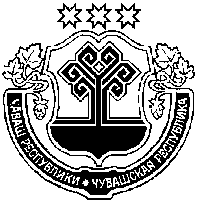 Чувашская Республика  Собрание депутатовЯрославского  сельского поселенияМоргаушского районаРЕШЕНИЕ    11.12.2014 г. №С- 46/1д. Ярославка